Mike McClelland2011 Effects Reel Shot Listwww.mikemcclelland.net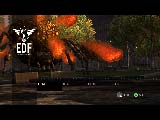 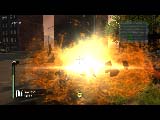 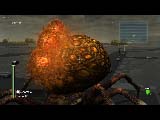 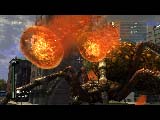 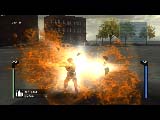 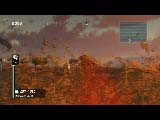 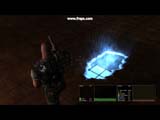 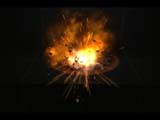 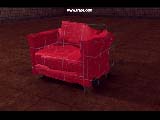 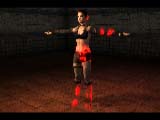 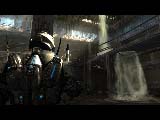 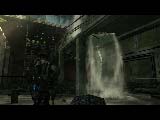 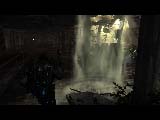 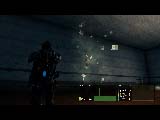 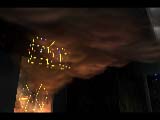 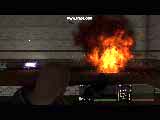 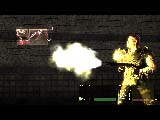 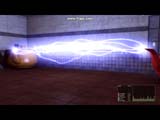 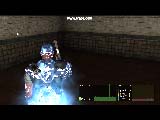 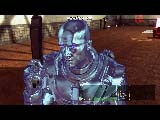 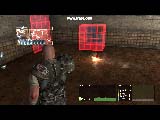 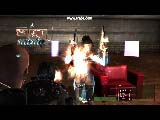 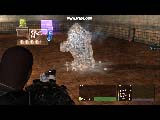 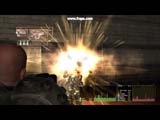 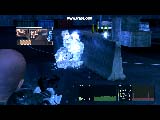 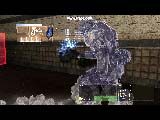 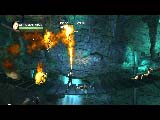 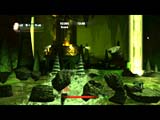 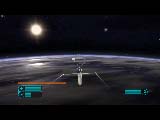 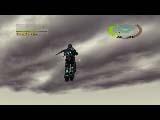 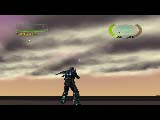 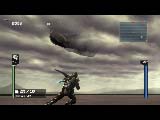 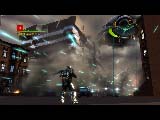 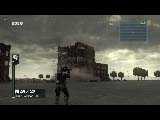 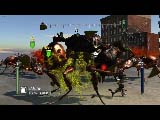 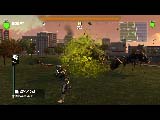 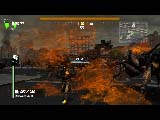 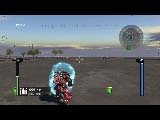 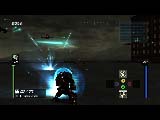 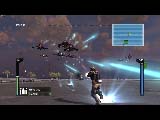 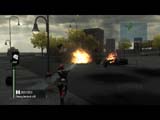 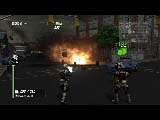 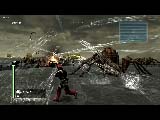 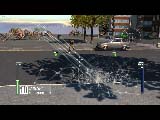 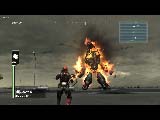 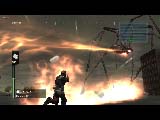 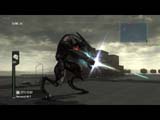 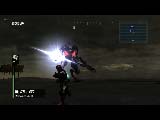 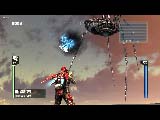 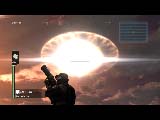 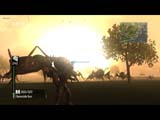 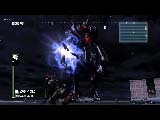 